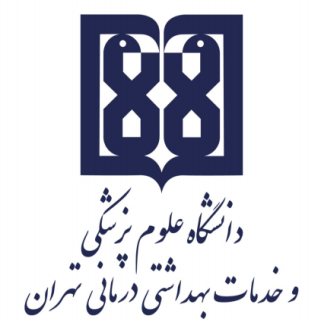 معاونت آموزشيمركز مطالعات و توسعه آموزش علوم پزشکیواحد برنامهریزی آموزشیچارچوب  طراحی«طرح دوره»مدیریت و  مبانی رفتار سازمانی دانشجویان ارشد مامایی گرایش مدیریت دوره 32اطلاعات درس:گروه آموزشی ارایه دهنده درس: گروه مامایی و سلامت باروری با همکاریگروه مدیریت، سیاستگذاری و اقتصاد سلامتعنوان درس: مدیریت و  مبانی رفتار سازمانیکد درس:	32نوع و تعداد واحد: 2نام مسؤول درس: دکتر مریم نکولعل تکمدرس/ مدرسان:    دکتر علی محمد مصدق راد، دکتر شهلا خسروی، دکتر مریم نکولعل تکپیشنیاز/ همزمان: نداردرشته و مقطع تحصیلی: کارشناسی ارشد ماماییاطلاعات مسؤول درس:رتبه علمی: استادیاررشته تخصصی:  دکتری تخصصی بهداشت باروریمحل کار: دانشکده پرستاری و مامایی تهرانتلفن تماس:09128176023نشانی پست الکترونیک:nekoolaltak@gmail.comتوصیف کلی درس (انتظار میرود مسؤول درس ضمن ارائه توضیحاتی کلی، بخشهای مختلف محتوایی درس را در قالب یک یا دو بند، توصیف کند): اهداف کلی/ محورهای توانمندی:شناخت مفاهیم مدیریت و سازمان، سازماندهی و رهبری، رفتار سازمانی، به منظور کاربرد اصول مدیریت و ارائه خدمات بهداشتی به نحو مطلوباهداف اختصاصی/ زیرمحورهای هر توانمندی:آشنايي با انواع مکاتب مدیریت آشنایی با وظایف اصلی مدیریت شامل برنامه‌ریزی، سازماندهی، رهبری و کنترلتحلیل عوامل محیطی مؤثر بر مدیریت سازمان‌هاي بهداشتی و درمانیکسب دانش و مهارت‎های لازم برای انگیزش و هدایت کارکنان سازمان‌هاي بهداشتی و درمانیآشنایی با فنون کنترل عملکرد در سازمان‌هاي بهداشتی و درمانیکسب دانش و مهارت‌های لازم برای مدیریت اطلاعات در سازمان‌هاي بهداشتی و درمانی آشنایی با فنون و کسب مهارت‌های لازم برای بهبود کیفیت خدمات سازمان‌هاي بهداشتی و درمانیکسب مهارت‌های لازم در زمینه برنامه ریزی، سازماندهی، ارزیابی و ارزشیابی در سازمان‌هاي بهداشتی و درمانیرویکرد آموزشی: روشهای یاددهی- یادگیری با عنایت به رویکرد آموزشی انتخاب شده:رویکرد مجازی کلاس وارونه 	 یادگیری مبتنی بر بازی دیجیتال یادگیری مبتنی بر محتوای الکترونیکی تعاملی یادگیری مبتنی بر حل مسئله (PBL) 	 یادگیری اکتشافی هدایت شده 	 یادگیری مبتنی بر سناریوی متنی 	 یادگیری مبتنی بر مباحثه در فروم 	سایر موارد (لطفاً نام ببرید) -------رویکرد حضوری سخنرانی تعاملی (پرسش و پاسخ، کوئیز، بحث گروهی و ...) 	 بحث در گروههای کوچک 	 ایفای نقش 	 یادگیری اکتشافی هدایت شده 	 یادگیری مبتنی بر تیم (TBL) 	 یادگیری مبتنی بر حل مسئله (PBL) 	 یادگیری مبتنی بر سناریو 		 استفاده از دانشجویان در تدریس (تدریس توسط همتایان) 	 یادگیری مبتنی بر بازی سایر موارد (لطفاً نام ببرید) -------رویکرد ترکیبیترکیبی از روشهای زیرمجموعه رویکردهای آموزشی مجازی و حضوری، به کار میرود.لطفا نام ببرید ....................تقویم درس:وظایف و انتظارات از دانشجو:حضور منظم در کلاسهامشاركت فعال در بحث و پاسخ به سوالات مطالعه مباحث قبلی کلاس و انجام تکالیفروش ارزیابی دانشجو (پیوست): نوع ارزیابی (تکوینی/تراکمی):                         حضور منظم با رعایت پوشش حرفه ای در کلاسها 2 نمره انجام تکالیف کلاسی 4 نمره ارائه پروژه / گزارش تحلیلی در پایان ترم 14 نمره منابع: منابع شامل کتابهای درسی، نشریههای تخصصی، مقالهها و نشانی وبسایتهای مرتبط میباشد.Indicative Referencesمصدق راد، علی محمد. کلیات سازمان و مدیریت بهداشت و درمان، انتشارات دیباگران تهران،   1394مصدق راد، علی محمد. درسنامه سازمان و مدیریت تخصصی بیمارستان (1)، انتشارات دیباگران تهران،  1383مصدق راد، علی محمد. درسنامه سازمان و مدیریت تخصصی بیمارستان (2)، انتشارات دیباگران تهران، 1383Further reading:Wickramasinghe N, Bali RK, Lehaney B, Schaffer J, Gibbons MC. Healthcare knowledge management primer. Routledge; 2009.Buchbinder SB, Shanks NH, Kite BJ. Introduction to health care management. Jones & Bartlett Learning; 2019.Carnall C. A., 2010.Managing change in organizations. Prentice Hall.Donabedian, A., 1973. Aspects of medical care administration. Cambridge: Harvard University Press.Kavaler, F. & Spiegel, A.D., 2003. Risk Management in health care institutions: A strategic approach. Jones and Bartlett Publishers, Inc.Kazandjian, V.A. & Lied, T., 1999. Healthcare Performance Measurement: Systems Design and Evaluation. ASQ Quality Press.Lombardi, D.M., Schermerhorn, J.R., & Kramer, B.E., 2007. Health care management. John Wiley & Sons.McNulty, T. & Ferlie. E., 2002. Reengineering health care: The complexities of organisational transformation. Oxford University press.Shanks NH, editor. Introduction to health care management. Jones & Bartlett Publishers; 2016 Mar 28.Shortell, S.M., & Kaluzny, A.D., 1997. Essentials of health care management. NY: Delmar Publishers.Walshe, K. & Smith, J., 2010. Healthcare Management. London: Open University Press.Wheeler, N. & Grice, D., 2000. Management in health care. Stanley Thornes Ltd.Journals:Advances in health care managementHarvard Business ReviewHealth Care Management ReviewHealth Care Management ScienceInternational journal for quality in health careInternational Journal of Health Care Quality AssuranceInternational Journal of Health Policy and ManagementInternational Journal of Human Resource ManagementInternational Journal of Management ReviewsInternational Journal of Quality & Reliability ManagementJournal of Health ManagementJournal of Health Organization and ManagementJournal of Health Services Management ResearchJournal of Health Services Research & PolicyQuality & Safety in Health CareQuality Management in Health CareThe Milbank QuarterlyUseful websites: مجازی  حضوری ترکیبینام مدرس/ مدرسانفعالیتهای یادگیری/ تکالیف دانشجو روش تدریسعنوان مبحثجلسهدکتر علی محمد مصدق رادپرسش و پاسخ و تحلیلسازمان‌های بهداشتی و درمانی تعریف سازمان‌های بهداشتی و درمانی، اهداف سازمان‌های بهداشتی و درمانی، وظایف سازمان‌های بهداشتی و درمانی، ویژگیهای سازمان‌های بهداشتی و درمانی، اجزای سازمان بهداشتی و درمانی، ساختار سازمانی، فرهنگ سازمانی، سلامت سازمانی، بیماریهای سازمانی1دکتر علی محمد مصدق رادپرسش و پاسخ و تحلیلاصول و مبانی مدیریت در سازمان‌های بهداشتی و درمانیتعریف مدیریت، ضرورت مطالعه مدیریت، اهداف مدیریت، نقش‌های مدیریت، مهارت‌های مورد نیاز مدیران، وظایف مدیریت، کاربرد مدیریت در سازمان‌های بهداشتی و درمانی2دکتر علی محمد مصدق رادپرسش و پاسخ و تحلیلتئوری‌های مدیریت در سازمان‌های بهداشتی و درمانیمدیریت کلاسیک، مدیریت روابط انسانی، مدیریت پسا مدرن، مدیریت مشارکتی، مدیریت کیفیت، مدیریت استراتژیک3دکتر علی محمد مصدق رادپرسش و پاسخ و تحلیلبرنامه‌ریزی در سازمان‌های بهداشتی و درمانیتعريف برنامه‌ريزي، ضرورت و اهداف برنامه‌ريزي، انواع برنامه‌ها، روش‌هاي برنامه‌ريزي، کاربرد برنامه‌ریزی در سازمان‌های بهداشتی و درمانی، شناخت و تحليل وضعيت موجود، فرصت‌ها، تهديدها و محدوديت‌ها، عوامل موثر بر اجرای برنامه ها در سازمان‌های بهداشتی و درمانی4دکتر علی محمد مصدق رادپرسش و پاسخ و تحلیلسازماندهی در سازمان‌های بهداشتی و درمانیتعريف سازماندهي، اهميت سازماندهي در سازمان‌هاي بهداشتي و درماني، اجزاي يک سازمان بهداشتي و درماني، تقسيم کار و گروه‌بندي کارها، تمرکز و  عدم تمرکز، تفويض اختيار5دکتر علی محمد مصدق رادبحث و پرسش و پاسخ بحث و تحلیل تصمیم‌گیری و حل مسأله در سازمان‌های بهداشتی و درمانیتعريف تصميم‌گيري، اهميت تصميم‌گيري در مديريت بهداشت و درمان، روش‌هاي تصميم‌گيري، تکنيک‌هاي شناسايي مشکل، تکنيک‌هاي شناسايي علل مشکل، تکنيک‌هاي شناسايي راهکار براي حل مشکل، تکنيک‌هاي ارزشيابي راهکارهاي حل مشکل، تفکر سيستمي و خلاق در تصميم‌گيري 6دکتر علی محمد مصدق رادپرسش و پاسخ بحث و تحلیلرهبری در سازمان‌های بهداشتی و درمانیتعریف رهبری، اهمیت رهبری، سبکهای رهبری کارکنان، توسعه مهارت‌های رهبری، توانمندسازی و جلب مشارکت کارکنان سازمان‌های بهداشتی و درمانی7دکتر علی محمد مصدق رادپرسش و پاسخ بحث و تحلیلمدیریت منابع انسانی در سازمان‌های بهداشتی و درمانینقش و اهمیت نیروی انسانی در سازمان‌های بهداشتی و درمانی، کارکنان سازمان‌های بهداشتی و درمانی، برنامه‌ریزی نیروی انسانی، کارمندیابی، انتخاب و استخدام کارکنان، ارزیابی عملکرد کارکنان، پاداش و جبران خدمت کارکنان، انضباط8دکتر شهلا خسرویپرسش و پاسخ بحث و تحلیلرفتار سازمانی در سازمان‌های بهداشتی و درمانیتعریف رفتار سازمانی، اهمیت و اهداف رفتار سازمانی در سازمان‌های بهداشتی و درمانی، ابعاد رفتار سازمانی، شخصیت9دکتر شهلا خسرویپرسش و پاسخ بحث و تحلیلارتباطات در سازمان‌های بهداشتی و درمانیتعریف ارتباطات، اهمیت ارتباطات در سازمان‌های بهداشتی و درمانی، انواع ارتباطات، فنون مذاکره، فنون مدیریت تعارض در سازمان‌های بهداشتی و درمانی 10دکتر شهلا خسرویپرسش و پاسخ بحث و تحلیلمدیریت کیفیت در سازمان‌های بهداشتی و درمانیتعريف کيفيت در سازمان‌هاي بهداشتي و درماني، اهميت کيفيت در سازمان‌هاي بهداشتي و درماني، ابعاد کيفيت خدمات بهداشتي و درماني، تعريف مديريت کيفيت، اهداف مديريت کيفيت، فوايد مديريت کيفيت در بخش بهداشت و درمان، سير تاريخي مديريت کيفيت، اصول مديريت کيفيت، روش‌هاي اجراي مديريت کيفيت، فنون مديريت کيفيت براي بهبود فرايندهاي کاري در بخش بهداشت و درمان11دکتر شهلا خسرویپرسش و پاسخ بحث و تحلیلکنترل در سازمان‌های بهداشتی و درمانیتعریف و اهمیت کنترل عملکرد در سازمان‌های بهداشتی و درمانی، اهداف کنترل عملکرد، روشهای كنترل، بازرسی، ممیزی، پايش، ارزیابی و ارزشیابی، اعتباربخشی، طراحی سيستم ارزشيابي عملکرد برای سازمان‌های بهداشتی و درمانی12دکتر مریم نکولعلپرسش و پاسخ بحث و تحلیلانگیزش در سازمان‌های بهداشتی و درمانیتعریف انگیزش، شناسایی نیازهای کارکنان، استفاده از تئوری‌های انگیزشی برای ایجاد انگیزه در کارکنان سازمان‌های بهداشتی و درمانی13دکتر مریم نکولعلپرسش و پاسخ بحث و تحلیلمدیریت تغییر در سازمان‌های بهداشتی و درمانیتعريف تغيير، انواع تغييرات سازماني، ضرورت تغيير در سازمان‌هاي بهداشتي و درماني، تئوري هاي تغيير سازماني، تعريف مديريت تغيير، اهميت مديريت تغيير در سازمان‌هاي بهداشتي و درماني، مراحل مديريت فرايند تغيير، استراتژي‌هاي تغيير در سازمان‌هاي بهداشتي و درماني، مقاومت کارکنان در برابر تغيير سازماني، ارزشيابي برنامه بهبود و تغيير در سازمان‌هاي بهداشتي و درماني 14دکتر مریم نکولعلکنفرانس دانشجوییمهارت کار تیمی پیشنهادهایی برای کار تیمی در مامایی15دکتر مریم نکولعلکنفرانس دانشجوییمهارت چانه زنی و مذاکره پیشنهاداتی برای چانه زنی و مذاکره در مامایی16http://www.behdasht.gov.ir/وزارت بهداشت ایرانhttp://www.who.int/en/سازمان بهداشت جهانیhttp://www.jointcommission.org/سازمان اعتباربخشی بهداشت و درمان امریکاhttp://www.hc-sc.gc.ca/hcs-sss/index-eng.phpنظام بهداشتی و درمانی کاناداhttp://www.nhsdirect.nhs.ukنظام بهداشتی و درمانی انگلستان